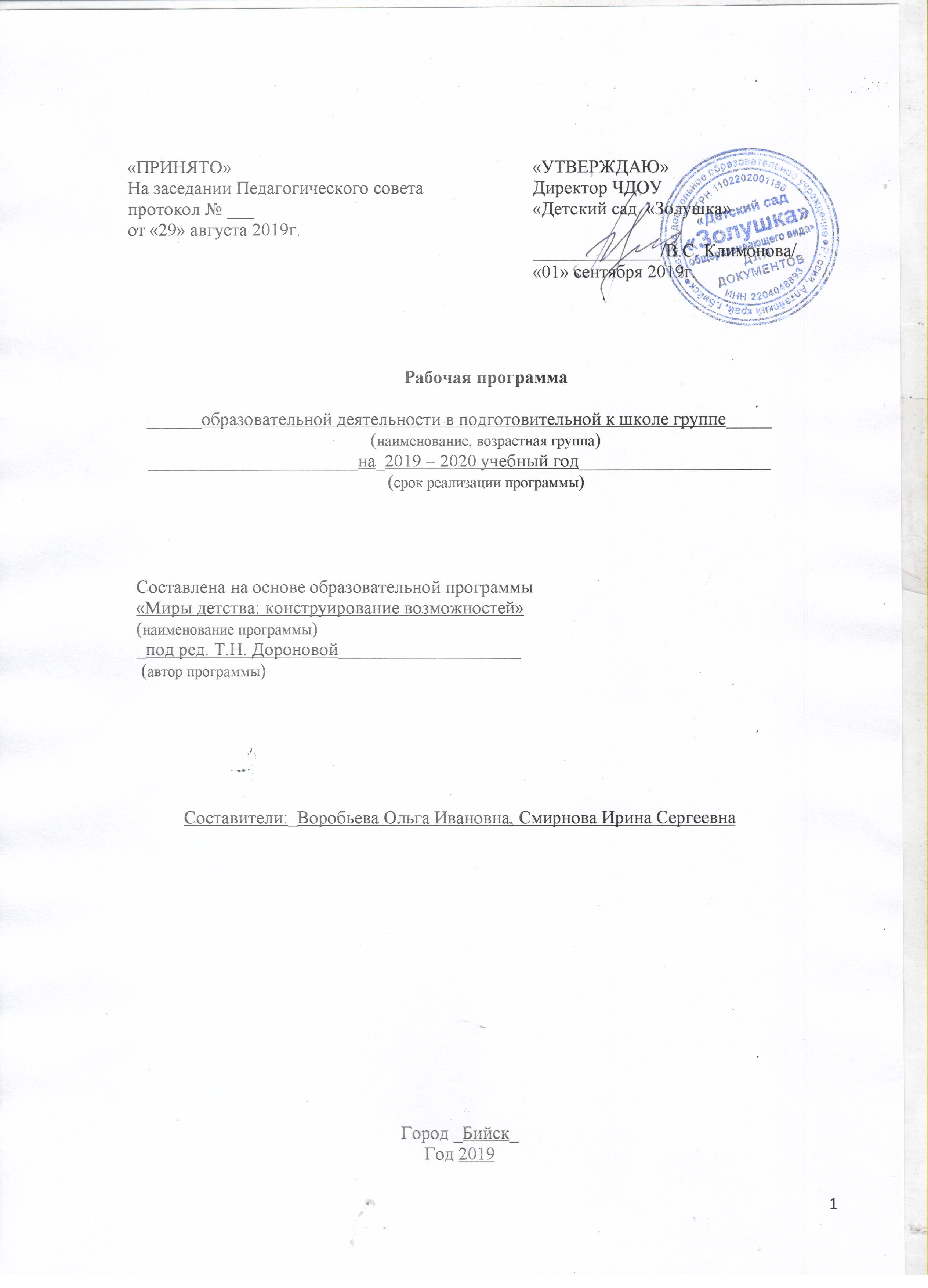 ОГЛАВЛЕНИЕ Пояснительная записка………………………………………………………………………3Организация режима пребывания детей……………………………………………………6Планирование образовательной деятельности……………………………………………..7Нормативный показатель уровня развития детей 6-7 лет……………………………..…33Список литературы…………………………………………………………………………34Пояснительная запискаРабочая программа совместной образовательной деятельности разработана в соответствии с Федеральным законом «Об образовании в Российской Федерации», на основе Основной образовательной программы дошкольного образования ЧДОУ «Детский сад «Золушка» общеразвивающего вида и основной образовательной программы «Миры детства: конструирование возможностей» под редакцией Т.Н. Дороновой, а также с использованием «Развивающие занятия с детьми 6-7 лет» под ред. д.пед. наук Л.А. Парамоновой.Целью рабочей программы является планирование воспитательно-образовательной деятельности педагогов данной возрастной группы и направлена на создание условий развития ребенка, открывающих возможностей для его позитивной социализации, его личностного развития, развития инициативы и творческих способностей на основе сотрудничества со взрослыми и сверстниками.Планирование воспитательно-образовательной деятельности педагогов с детьми включает в себя:1) Распорядок дня;2) Основания для выбора тематического содержания занятий взрослого с детьми;3) Модель организации деятельности (развивающих культурных практик);4) Перспективное планирование образовательной и бытовой деятельности; 5) Корректировка плана в соответствии результатов педагогической диагностики. Распорядок дняРаспорядок дня может меняться в зависимости от климатических условий и протяженности светлого времени суток. Основания для выбора тематического содержания занятий взрослого с детьмиРеальные события, происходящие в окружающем мире и вызывающие интерес детей (листопад, Олимпиада и др.).Воображаемые события, описываемые в художественном произведении.События, специально смоделированные взрослым (например, появление в группе некоего необычного предмета).Субкультурные события, происходящие с детьми группы (просмотр мультфильма, коллекционирование фантиков или вкладышей определенной тематики).Содержание «Детского календаря». Планирование образовательной работы на день и на неделюТипы совместной деятельности детей со взрослым в детском саду:сюжетная игра;игра с правилами на удачу и на умственную компетенцию;продуктивные формы деятельности;познавательно-исследовательская деятельность;чтение художественной литературы;игры с правилами на физическую компетенцию (физкультура);музыка;самостоятельная бытовая деятельность детей;театрализованная деятельность.Планирования образовательной работы в течение полугодияПри планировании образовательной работы на год мы основываемся на нормативном уровне развития детей в соответствии с возрастной группой.Работа по внесению изменений в еженедельные планы образовательной деятельности начинается с осуществления диагностической процедуры с использованием карт развития. В соответствии с итоговой педагогической диагностикой в старшей группе на конец года «западающий тип» культурных практик не выявлен. Картина группы: 1 уровень составил- 0 %; 2 уровень – 70%; 3 уровень- 30%. Целостность картины всей группы соответствует возрастным нормам. Организация образовательного процесса не требует дополнительного пересмотра. В планирования образовательной деятельности по основной образовательной программе дошкольного образования «Миры детства: конструирование возможностей» под редакцией Т.Н. Дороновой в подготовительной группе (6-7 лет), по просьбе большинства родителей (протокол родительского собрания №1 от 04.09.2019 г.) продолжить обучение математики и обучение грамоте/развитие речи в 2019 -2020 учебном году.Планирование образовательной деятельности по основной образовательной программе дошкольного образования «Миры детства: конструирование возможностей» под редакцией Т.Н. Дороновой в подготовительной к школе группе (6-7 года) Планирование образовательной деятельности в части, формируемой участниками образовательного процессаДеятельность педагогического коллектива, направленная на улучшение образовательного процесса.Примерный распорядок днягруппа № 7 «Страна чудес» (6-7 лет)(холодный период)Планирование образовательной деятельности.Тематическое планирование совместной деятельности с детьми,рекомендованное программой «Миры детства: конструирование возможностей»Планирование взаимодействие с родителями.Нормативный показатель уровня развития детей 6-7 летСписок литературыОсновная образовательная программа «Миры детства: конструирование возможностей» под редакцией Т.Н. Дороновой.«Развивающие занятия с детьми 6-7 лет» под ред. Л.А. Парамоновой.«Этические беседы с детьми 4—7 лет» Петрова В. И., Стульник Т. Д.Развитие интереса и способностей к чтению у детей 6-7 лет. Учебно-методическое пособие к рабочей тетради "Я начинаю читать". Под ред. Колесниковой Е.В. 3-е изд., перераб. - М.: 2016 - 64 с. Математика с  детьми  6-7  лет. Под ред. Колесниковой Е.В.Педагогическая диагностика Составлена на основе работы Н.А.Коротковой, П.Г.Нежнова "Наблюдение за развитием ребенка в дошкольных группах", 2014 и раздела «Педагогическая диагностика» образовательной программы «Миры детства: конструирование возможностей».Доронова Т. Н. Играем в театр : театрализ. деятельность детей в д/с.: метод. пособие для воспитателей дошк. обра-зоват. учреждений / Т. Н. Доронова. — 2-е изд. — М. : Просвещение, 2005. — 127 с.Организованная образовательная деятельность (основная часть)Организованная образовательная деятельность (основная часть)Базовый вид деятельностиПериодичность (длительность 30 мин)Физическая культура в помещении1 раза в неделю Физическая культура на прогулке1 раза в неделюОбучение плаванию в бассейне 2 раза в неделюПознавательно-исследовательская деятельность2 раза в неделю Продуктивная деятельность3 раза в неделюМатематика 1 раз в неделюОбучение грамоте/развитие речи1 раз в неделюМузыка2 раза в неделюИтого13 занятий (6 часов 30 мин)Образовательная деятельность в ходе режимных моментовОбразовательная деятельность в ходе режимных моментовУтренняя гимнастикаЕжедневно Комплексы закаливающих процедурЕжедневно Гигиенические процедурыЕжедневноСитуативные беседы при проведении режимных моментовЕжедневноТеатрализованная деятельность1 раз в неделюЧтение художественной литературыЕжедневноДежурства ЕжедневноПрогулки ЕжедневноИгры с правиламиЕжедневноПрактическая деятельность по самообслуживаниюЕжедневноДосуги 1 раз в неделюСамостоятельная деятельность детейСамостоятельная деятельность детейСюжетно-ролевая игра2 раза в неделюСамостоятельная деятельность детей ЕжедневноДисциплина Кол-во часов в неделюФ.И.О. преподавателяАвтор и название программыПодготовка к школе1Поклонова Н.Г.Коррекция звукопроизношения2индивидуальноСавинова Н.В.Занятия по обучению плаванию в бассейне2Динер Т.А.Конкурсы, смотры.Конкурсы, смотры.Конкурсы, смотры.Конкурсы, смотры.Конкурсы/мероприятияСрокОтветственный/участники                                  Ответственный/участники                                  Городской конкурс «Сюрприз» 2.  Интеллектуальный конкурс «Юные Академики», подготовительные группы.апрель, 2020Карпова М.В.педагог-психолог Поклонова Н.Г.Карпова М.В.педагог-психолог Поклонова Н.Г.3. Краевой конкурс «Волшебная свирель»4. Краевой конкурс «Я исследователь» (АГПУ) 5.Конкурс ЧДОУ «Умники и умницы»Апрель – майФевральКарпова М.ВКривцова Т.В.Поклонова Н.Г.Карпова М.ВКривцова Т.В.Поклонова Н.Г.Тематические недели и творческие конкурсы для детей Недели творчества, творческие конкурсы для детей и родителей в детском саду Тематические недели и творческие конкурсы для детей Недели творчества, творческие конкурсы для детей и родителей в детском саду Тематические недели и творческие конкурсы для детей Недели творчества, творческие конкурсы для детей и родителей в детском саду Тематические недели и творческие конкурсы для детей Недели творчества, творческие конкурсы для детей и родителей в детском саду Творческий конкурс «Мое лето!»СентябрьДети, воспитателиДети, воспитателиНеделя безопасностиСентябрь Дети, воспитателиДети, воспитателиТворческий конкурс «Осенняя композиция»Ответственный: Кривцова Т.В., Фоминская А.А.СентябрьДети, родители, воспитателиДети, родители, воспитателиТематическая акция «Помоги птицам»Ответцвенный: Кривцова Т.В., Фоминская А.А.Октябрь Дети, родители, воспитателиДети, родители, воспитателиТворческий конкурс «Новогодние фантазии»Ответственный:Кривцова Т.В, Фоминская А.А.ДекабрьДети, родители, воспитателиДети, родители, воспитателиНеделя здоровьяОтветственный: Динер Т.А.ЯнварьДети, родители, воспитателиДети, родители, воспитателиТворческий конкурс «Новая жизнь ненужных вещей»Февраль Дети, родители, воспитателиДети, родители, воспитателиТематическая неделя музыкиОтветственный: Карпова М.В.МартДети, родители, воспитателиДети, родители, воспитателиНеделя психологииОтветственный: Поклонова Н.Г.АпрельДети, родители, воспитателиДети, родители, воспитателиДень космонавтикиОтветственный: Кривцова Т.А.12 апреля Дети, воспитателиДети, воспитателиДень землиАпрель Воспитатели, детиВоспитатели, детиПасхальная неделяОтветственный: Кривцова Т.В., Фоминская А.А.Апрель Дети, родители, воспитателиДети, родители, воспитателиНеделя памяти, посвященная «Дню Победы»Май Дети, воспитатели, родителиДети, воспитатели, родителиПраздник «День семьи»Ответственные: воспитатели, Карпова М.В.15 маяСтаршие группыСтаршие группыДень славянской письменности24 маяПодготовительные группыПодготовительные группыРеализация тематических проектов совместно с ФИРООтветственные: воспитатели группВ течении годаДети, воспитатели, родителиДети, воспитатели, родителиДетско-родительские проектыДетско-родительские проектыДетско-родительские проектыДетско-родительские проекты1. Экологический проект «Наши зеленые друзья»Воспитатели группВоспитатели группПроекты с детьми в группахПроекты с детьми в группахПроекты с детьми в группахПроекты с детьми в группахПроект «Играем вместе с детьми»Октябрь-декабрь 2019воспитатели группвоспитатели группПроекты воспитателей по теме самообразованияСентябрь2019- май 2020воспитатели группвоспитатели группВзаимодействие с узкими специалистами.Взаимодействие с узкими специалистами.Взаимодействие с узкими специалистами.Взаимодействие с узкими специалистами.1.Разработка рекомендаций для воспитателей и родителей (на сайте и памятки, оформление информационных стендов) в течение года.Воспитатели группыВоспитатели группы2. Разработка перспективных планов взаимодействия с воспитателями всех возрастных групп в течение года.инструктор по физической культуре Динер Т.А., музыкальный руководитель Карпова М.В.инструктор по физической культуре Динер Т.А., музыкальный руководитель Карпова М.В.3. Организация и проведение совместных мероприятий праздников для детей и родителей.в течение года.инструктор по физической культуре Динер Т.А., музыкальный руководитель Карпова М.В.инструктор по физической культуре Динер Т.А., музыкальный руководитель Карпова М.В.4. Участие узких специалистов при подготовке и проведении родительских собранийв течение года.Воспитатели группыВоспитатели группыПраздникиПраздникиПраздникиПраздники«День знаний»02.09. 2019Подготовительные,старшиеМузыкальный руководитель Карпова М.В.«Праздник Осени»Октябрь, 2019Младшие, средние, старшие группыМузыкальный руководитель Карпова М.В. «День рождения детского сада»Октябрь, 2019Подготовительная группаМузыкальный руководитель Карпова М.В.«Встреча Нового года»Декабрь, 2019всеДень защитника ОтечестваФевраль, 2020Старшие, подготовительныеИнструктор физической культуры Динер Т.А.«Масленица»Средние, старшие, подготовительныеИнструктор физической культуры Динер Т.А.«Мамин праздник»Март, 2020Все группыМузыкальный руководитель Карпова М.В«День победы»Май, 2020Подготовительные группыИнструктор физической культуры Динер Т.А.«Выпускной бал»31 мая, 2020Подготовительные группыМузыкальный руководитель Карпова М.В.   10. «До свидания, лето»Август 2020Все группыМуз. руководитель Карпова М.В.ВремяВид деятельностиСодержание образовательной деятельностиСодержание образовательной деятельностиСодержание образовательной деятельностиСодержание образовательной деятельностиСодержание образовательной деятельностиСодержание образовательной деятельностиСодержание образовательной деятельностиСодержание образовательной деятельностиСодержание образовательной деятельности7.00-8.30Прием детей Взаимодействие с семьями детей по реализации ООП ДО.                                                                                                                                                                                                            Организация детской деятельности, трудовые поручения, чтение художественной литературыВзаимодействие с семьями детей по реализации ООП ДО.                                                                                                                                                                                                            Организация детской деятельности, трудовые поручения, чтение художественной литературыВзаимодействие с семьями детей по реализации ООП ДО.                                                                                                                                                                                                            Организация детской деятельности, трудовые поручения, чтение художественной литературыВзаимодействие с семьями детей по реализации ООП ДО.                                                                                                                                                                                                            Организация детской деятельности, трудовые поручения, чтение художественной литературыВзаимодействие с семьями детей по реализации ООП ДО.                                                                                                                                                                                                            Организация детской деятельности, трудовые поручения, чтение художественной литературыВзаимодействие с семьями детей по реализации ООП ДО.                                                                                                                                                                                                            Организация детской деятельности, трудовые поручения, чтение художественной литературыВзаимодействие с семьями детей по реализации ООП ДО.                                                                                                                                                                                                            Организация детской деятельности, трудовые поручения, чтение художественной литературыВзаимодействие с семьями детей по реализации ООП ДО.                                                                                                                                                                                                            Организация детской деятельности, трудовые поручения, чтение художественной литературыВзаимодействие с семьями детей по реализации ООП ДО.                                                                                                                                                                                                            Организация детской деятельности, трудовые поручения, чтение художественной литературы8.30-8.55Подготовка к завтраку. ЗавтракПроведение утренней гимнастики. Гигиенические и закаливающие процедуры.                                                                    Прием пищи. Обучение культурно-гигиеническим навыкам, навыкам самообслуживания во время приёма пищи.Проведение утренней гимнастики. Гигиенические и закаливающие процедуры.                                                                    Прием пищи. Обучение культурно-гигиеническим навыкам, навыкам самообслуживания во время приёма пищи.Проведение утренней гимнастики. Гигиенические и закаливающие процедуры.                                                                    Прием пищи. Обучение культурно-гигиеническим навыкам, навыкам самообслуживания во время приёма пищи.Проведение утренней гимнастики. Гигиенические и закаливающие процедуры.                                                                    Прием пищи. Обучение культурно-гигиеническим навыкам, навыкам самообслуживания во время приёма пищи.Проведение утренней гимнастики. Гигиенические и закаливающие процедуры.                                                                    Прием пищи. Обучение культурно-гигиеническим навыкам, навыкам самообслуживания во время приёма пищи.Проведение утренней гимнастики. Гигиенические и закаливающие процедуры.                                                                    Прием пищи. Обучение культурно-гигиеническим навыкам, навыкам самообслуживания во время приёма пищи.Проведение утренней гимнастики. Гигиенические и закаливающие процедуры.                                                                    Прием пищи. Обучение культурно-гигиеническим навыкам, навыкам самообслуживания во время приёма пищи.Проведение утренней гимнастики. Гигиенические и закаливающие процедуры.                                                                    Прием пищи. Обучение культурно-гигиеническим навыкам, навыкам самообслуживания во время приёма пищи.Проведение утренней гимнастики. Гигиенические и закаливающие процедуры.                                                                    Прием пищи. Обучение культурно-гигиеническим навыкам, навыкам самообслуживания во время приёма пищи.8.55-9.10Самостоятельная деятельность детейОрганизация и координация самостоятельной деятельности детейОрганизация и координация самостоятельной деятельности детейОрганизация и координация самостоятельной деятельности детейОрганизация и координация самостоятельной деятельности детейОрганизация и координация самостоятельной деятельности детейОрганизация и координация самостоятельной деятельности детейОрганизация и координация самостоятельной деятельности детейОрганизация и координация самостоятельной деятельности детейОрганизация и координация самостоятельной деятельности детей9.10-10.20Совместная деятельность взрослых и детей Расписание совместной образовательной деятельности на неделю Расписание совместной образовательной деятельности на неделю Расписание совместной образовательной деятельности на неделю Расписание совместной образовательной деятельности на неделю Расписание совместной образовательной деятельности на неделю Расписание совместной образовательной деятельности на неделю Расписание совместной образовательной деятельности на неделю Расписание совместной образовательной деятельности на неделю Расписание совместной образовательной деятельности на неделю9.10-10.20Совместная деятельность взрослых и детейпонедельникпонедельниквторниквторниксредасредачетвергчетвергпятница9.10-10.20Совместная деятельность взрослых и детей Музыка9.00-9.30 Музыка9.00-9.30Математика9.00-9.30Математика9.00-9.30Обучение грамоте 9.00-9.30Обучение грамоте 9.00-9.30Познавательная деятельность9.00-9.30Познавательная деятельность9.00-9.30Подготовка к школе с психологом 9.00-9.309.10-10.20Совместная деятельность взрослых и детейПознавательная деятельность9.50-10.2010.30-11.00          Познавательная деятельность9.50-10.2010.30-11.00          Продуктивная деятельность9.40-10.10Продуктивная деятельность9.40-10.10Продуктивная деятельность9.40-10.109.10-10.20Совместная деятельность взрослых и детейБассейн11.20-11.50/11.50-12.20Бассейн11.20-11.50/11.50-12.20Музыка 10.20-10.50Музыка 10.20-10.50Бассейн11.20-11.50/11.50-12.20Бассейн11.20-11.50/11.50-12.209.10-10.20 Студия «Сказочная мастерская»Изостудия9.50-10.2010.30-11.00Изостудия9.50-10.2010.30-11.00Изостудия16.50-17.2017.25-17.55Изостудия16.50-17.2017.25-17.55Игровая физкультура (на улице)10.20-10.40Подготовка ко второму завтраку. Второй завтракГигиенические процедуры. Прием пищи. Обучение культурно-гигиеническим навыкам, навыкам самообслуживания во время приёма пищи.Гигиенические процедуры. Прием пищи. Обучение культурно-гигиеническим навыкам, навыкам самообслуживания во время приёма пищи.Гигиенические процедуры. Прием пищи. Обучение культурно-гигиеническим навыкам, навыкам самообслуживания во время приёма пищи.Гигиенические процедуры. Прием пищи. Обучение культурно-гигиеническим навыкам, навыкам самообслуживания во время приёма пищи.Гигиенические процедуры. Прием пищи. Обучение культурно-гигиеническим навыкам, навыкам самообслуживания во время приёма пищи.Гигиенические процедуры. Прием пищи. Обучение культурно-гигиеническим навыкам, навыкам самообслуживания во время приёма пищи.Гигиенические процедуры. Прием пищи. Обучение культурно-гигиеническим навыкам, навыкам самообслуживания во время приёма пищи.Гигиенические процедуры. Прием пищи. Обучение культурно-гигиеническим навыкам, навыкам самообслуживания во время приёма пищи.Гигиенические процедуры. Прием пищи. Обучение культурно-гигиеническим навыкам, навыкам самообслуживания во время приёма пищи.10.40-12.15Подготовка к прогулке/ Прогулка/ Возвращение с прогулкиОбучение навыкам самообслуживания при одевании на прогулку.Прогулка: наблюдения в природе, трудовые поручения, игры, индивидуальная работа с детьми. Чтение художественной литературыОбучение навыкам самообслуживания при одевании на прогулку.Прогулка: наблюдения в природе, трудовые поручения, игры, индивидуальная работа с детьми. Чтение художественной литературыОбучение навыкам самообслуживания при одевании на прогулку.Прогулка: наблюдения в природе, трудовые поручения, игры, индивидуальная работа с детьми. Чтение художественной литературыОбучение навыкам самообслуживания при одевании на прогулку.Прогулка: наблюдения в природе, трудовые поручения, игры, индивидуальная работа с детьми. Чтение художественной литературыОбучение навыкам самообслуживания при одевании на прогулку.Прогулка: наблюдения в природе, трудовые поручения, игры, индивидуальная работа с детьми. Чтение художественной литературыОбучение навыкам самообслуживания при одевании на прогулку.Прогулка: наблюдения в природе, трудовые поручения, игры, индивидуальная работа с детьми. Чтение художественной литературыОбучение навыкам самообслуживания при одевании на прогулку.Прогулка: наблюдения в природе, трудовые поручения, игры, индивидуальная работа с детьми. Чтение художественной литературыОбучение навыкам самообслуживания при одевании на прогулку.Прогулка: наблюдения в природе, трудовые поручения, игры, индивидуальная работа с детьми. Чтение художественной литературыОбучение навыкам самообслуживания при одевании на прогулку.Прогулка: наблюдения в природе, трудовые поручения, игры, индивидуальная работа с детьми. Чтение художественной литературы12.15-12.35Возвращение с прогулкиОбучение навыкам самообслуживания при раздевании с прогулки.Чтение художественной литературыОбучение навыкам самообслуживания при раздевании с прогулки.Чтение художественной литературыОбучение навыкам самообслуживания при раздевании с прогулки.Чтение художественной литературыОбучение навыкам самообслуживания при раздевании с прогулки.Чтение художественной литературыОбучение навыкам самообслуживания при раздевании с прогулки.Чтение художественной литературыОбучение навыкам самообслуживания при раздевании с прогулки.Чтение художественной литературыОбучение навыкам самообслуживания при раздевании с прогулки.Чтение художественной литературыОбучение навыкам самообслуживания при раздевании с прогулки.Чтение художественной литературыОбучение навыкам самообслуживания при раздевании с прогулки.Чтение художественной литературы12.35-13.00/Обед/Гигиенические процедуры.                                                                                                                                                                                                                                                                                                                                  Прием пищи.       Обучение культурно-гигиеническим навыкам, навыкам самообслуживания во время приёма пищи.                                                                                                                                                                                                                                                                                                                            Гигиенические процедуры.                                                                                                                                                                                                                                                                                                                                  Прием пищи.       Обучение культурно-гигиеническим навыкам, навыкам самообслуживания во время приёма пищи.                                                                                                                                                                                                                                                                                                                            Гигиенические процедуры.                                                                                                                                                                                                                                                                                                                                  Прием пищи.       Обучение культурно-гигиеническим навыкам, навыкам самообслуживания во время приёма пищи.                                                                                                                                                                                                                                                                                                                            Гигиенические процедуры.                                                                                                                                                                                                                                                                                                                                  Прием пищи.       Обучение культурно-гигиеническим навыкам, навыкам самообслуживания во время приёма пищи.                                                                                                                                                                                                                                                                                                                            Гигиенические процедуры.                                                                                                                                                                                                                                                                                                                                  Прием пищи.       Обучение культурно-гигиеническим навыкам, навыкам самообслуживания во время приёма пищи.                                                                                                                                                                                                                                                                                                                            Гигиенические процедуры.                                                                                                                                                                                                                                                                                                                                  Прием пищи.       Обучение культурно-гигиеническим навыкам, навыкам самообслуживания во время приёма пищи.                                                                                                                                                                                                                                                                                                                            Гигиенические процедуры.                                                                                                                                                                                                                                                                                                                                  Прием пищи.       Обучение культурно-гигиеническим навыкам, навыкам самообслуживания во время приёма пищи.                                                                                                                                                                                                                                                                                                                            Гигиенические процедуры.                                                                                                                                                                                                                                                                                                                                  Прием пищи.       Обучение культурно-гигиеническим навыкам, навыкам самообслуживания во время приёма пищи.                                                                                                                                                                                                                                                                                                                            Гигиенические процедуры.                                                                                                                                                                                                                                                                                                                                  Прием пищи.       Обучение культурно-гигиеническим навыкам, навыкам самообслуживания во время приёма пищи.                                                                                                                                                                                                                                                                                                                            13.00-15.00Подготовка ко сну, дневной сон15.00-15.25ПодъемПостепенный подъем/ Проведение гимнастики пробуждения.                                                                                                                                        Закаливающие процедуры.  Гигиенические процедуры.Постепенный подъем/ Проведение гимнастики пробуждения.                                                                                                                                        Закаливающие процедуры.  Гигиенические процедуры.Постепенный подъем/ Проведение гимнастики пробуждения.                                                                                                                                        Закаливающие процедуры.  Гигиенические процедуры.Постепенный подъем/ Проведение гимнастики пробуждения.                                                                                                                                        Закаливающие процедуры.  Гигиенические процедуры.Постепенный подъем/ Проведение гимнастики пробуждения.                                                                                                                                        Закаливающие процедуры.  Гигиенические процедуры.Постепенный подъем/ Проведение гимнастики пробуждения.                                                                                                                                        Закаливающие процедуры.  Гигиенические процедуры.Постепенный подъем/ Проведение гимнастики пробуждения.                                                                                                                                        Закаливающие процедуры.  Гигиенические процедуры.Постепенный подъем/ Проведение гимнастики пробуждения.                                                                                                                                        Закаливающие процедуры.  Гигиенические процедуры.Постепенный подъем/ Проведение гимнастики пробуждения.                                                                                                                                        Закаливающие процедуры.  Гигиенические процедуры.15.25-16.20 Организация игровой деятельности/Самостоятельная деятельность детейСовместная деятельность взрослых и детейСюжетные, игры с правилами, театрализованная деятельность, чтение художественной литературы, просмотр мультфильмов, развлечения, досуги.  Организация и координация самостоятельной деятельности детей. Индивидуальная работа Сюжетные, игры с правилами, театрализованная деятельность, чтение художественной литературы, просмотр мультфильмов, развлечения, досуги.  Организация и координация самостоятельной деятельности детей. Индивидуальная работа Сюжетные, игры с правилами, театрализованная деятельность, чтение художественной литературы, просмотр мультфильмов, развлечения, досуги.  Организация и координация самостоятельной деятельности детей. Индивидуальная работа Сюжетные, игры с правилами, театрализованная деятельность, чтение художественной литературы, просмотр мультфильмов, развлечения, досуги.  Организация и координация самостоятельной деятельности детей. Индивидуальная работа Сюжетные, игры с правилами, театрализованная деятельность, чтение художественной литературы, просмотр мультфильмов, развлечения, досуги.  Организация и координация самостоятельной деятельности детей. Индивидуальная работа Сюжетные, игры с правилами, театрализованная деятельность, чтение художественной литературы, просмотр мультфильмов, развлечения, досуги.  Организация и координация самостоятельной деятельности детей. Индивидуальная работа Сюжетные, игры с правилами, театрализованная деятельность, чтение художественной литературы, просмотр мультфильмов, развлечения, досуги.  Организация и координация самостоятельной деятельности детей. Индивидуальная работа Сюжетные, игры с правилами, театрализованная деятельность, чтение художественной литературы, просмотр мультфильмов, развлечения, досуги.  Организация и координация самостоятельной деятельности детей. Индивидуальная работа Сюжетные, игры с правилами, театрализованная деятельность, чтение художественной литературы, просмотр мультфильмов, развлечения, досуги.  Организация и координация самостоятельной деятельности детей. Индивидуальная работа 15.25-16.20 Организация игровой деятельности/Самостоятельная деятельность детейСовместная деятельность взрослых и детейпонедельниквторниквторниксредасредачетвергчетвергпятницапятница15.25-16.20 Организация игровой деятельности/Самостоятельная деятельность детейСовместная деятельность взрослых и детейТеатрализованная деятельность Физкультура Досуги Физкультура Досуги Сюжетно-ролевая играСюжетно-ролевая играПродуктивная деятельность15.25-16.20Игра с правиламиПродуктивная деятельность15.25-16.20Игра с правиламиСюжетно-ролевая играСюжетно-ролевая игра16.20-16.50УжинГигиенические процедуры. Прием пищи.  Обучение культурно-гигиеническим навыкам, навыкам самообслуживания во время приёма пищи.Гигиенические процедуры. Прием пищи.  Обучение культурно-гигиеническим навыкам, навыкам самообслуживания во время приёма пищи.Гигиенические процедуры. Прием пищи.  Обучение культурно-гигиеническим навыкам, навыкам самообслуживания во время приёма пищи.Гигиенические процедуры. Прием пищи.  Обучение культурно-гигиеническим навыкам, навыкам самообслуживания во время приёма пищи.Гигиенические процедуры. Прием пищи.  Обучение культурно-гигиеническим навыкам, навыкам самообслуживания во время приёма пищи.Гигиенические процедуры. Прием пищи.  Обучение культурно-гигиеническим навыкам, навыкам самообслуживания во время приёма пищи.Гигиенические процедуры. Прием пищи.  Обучение культурно-гигиеническим навыкам, навыкам самообслуживания во время приёма пищи.Гигиенические процедуры. Прием пищи.  Обучение культурно-гигиеническим навыкам, навыкам самообслуживания во время приёма пищи.Гигиенические процедуры. Прием пищи.  Обучение культурно-гигиеническим навыкам, навыкам самообслуживания во время приёма пищи.16.50-19.00Подготовка к прогулке / Прогулка. Возвращение в группуЧтение художественной литературы.                                                                                                                                                                                                                                                 Взаимодействие с семьями детей по реализации ООП ДО.Чтение художественной литературы.                                                                                                                                                                                                                                                 Взаимодействие с семьями детей по реализации ООП ДО.Чтение художественной литературы.                                                                                                                                                                                                                                                 Взаимодействие с семьями детей по реализации ООП ДО.Чтение художественной литературы.                                                                                                                                                                                                                                                 Взаимодействие с семьями детей по реализации ООП ДО.Чтение художественной литературы.                                                                                                                                                                                                                                                 Взаимодействие с семьями детей по реализации ООП ДО.Чтение художественной литературы.                                                                                                                                                                                                                                                 Взаимодействие с семьями детей по реализации ООП ДО.Чтение художественной литературы.                                                                                                                                                                                                                                                 Взаимодействие с семьями детей по реализации ООП ДО.Чтение художественной литературы.                                                                                                                                                                                                                                                 Взаимодействие с семьями детей по реализации ООП ДО.Чтение художественной литературы.                                                                                                                                                                                                                                                 Взаимодействие с семьями детей по реализации ООП ДО.Круг событийКруг событийТема неделиНепосредственно-образовательная деятельностьКомментарии, источникосеньСентябрь«День знаний»1 неделя«Улетает наше лето»Познавательно-исследовательская деятельность «Летние впечатления».Конструирование из природного материала «Причудливые поделки» продуктивная деятельность.Рисование «Улетает наше лето» по замыслу.Математика: занятие № 1Обучение грамоте «Дружно – не грузно, а врозь – хоть брось» речевое развитие.Познавательно-исследовательская деятельность «Грибы бывают разные».Лепка «Грибное лукошко» продуктивная деятельность.Парамонова Л.А. «Развивающие занятия с детьми 6-7 лет» с. 12 – 31.осеньСентябрь«День знаний»2 неделя«Морские друзья»Познавательно-исследовательская деятельность «Кто в море живет».Аппликация «Стайка дельфинов» продуктивная деятельность.Математика: занятие № 2 Познавательно-исследовательская деятельность «Младшие и старшие».Обучение грамоте «Жизнь дана на добрые дела». Рисование «Цветик-семицветик»Лепка «Чудесные раковины» продуктивная деятельность.Парамонова Л.А. «Развивающие занятия с детьми 6-7 лет» с. 39 – 60.осеньСентябрь«День знаний»3 неделя«Наш город»Аппликация «Качели-карусели» продуктивная деятельность.Познавательно-исследовательская деятельность «Городской адрес».Лепка «Парк с фонтанами» продуктивная деятельность.Познавательно-исследовательская деятельность «Наш город».Математика: занятие № 3.Конструирование «Городские здания».Рисование «Пейзажи на вернисаже»Парамонова Л.А. «Развивающие занятия с детьми 6-7 лет» с. 66 – 84.осеньСентябрь«День знаний»4 неделя «Цирк»Рисование «Цирковые животные» продуктивная деятельность.Математика: занятие № 4.Аппликация «Куда уехал цирк?» продуктивная деятельность.Конструирование из строительного материала «Торговая улица города»Познавательно-исследовательская деятельность «Почему нужно убирать мусор».Познавательно-исследовательская деятельность «Деньги». Лепка «Копилка» продуктивная деятельность.Парамонова Л.А. «Развивающие занятия с детьми 6-7 лет» с. 91 – 110.осеньОктябрь«Осень золотая»1 неделя«Сказочная осень»Создание макета «Сказочное царство» как предметное воплощение вымышленных миров «В сказке о царе Салтане» А.С. Пушкина. Продуктивная деятельность«Лебединое озеро». Коллективная работа. Продуктивная деятельность.Латинский квадрат. Познавательно-исследовательская деятельность.Осенний праздник «Осень в музыке, живописи и литературе»Познавательно-исследовательская деятельность «Песок и глина».Математика: занятие № 5. Рисование «Осенние пейзажи»  Планирование образовательной работы для детей 6-7 лет по программе "Миры детства: конструирование возможностей" за октябрь.  Планирование образовательной работы для детей 6-7 лет по программе "Миры детства: конструирование возможностей" за октябрьПарамонова Л.А., с. 136Парамонова Л.А., с. 127Парамонова Л.А., с. 150осеньОктябрь«Осень золотая»2 неделя«Овощи и фрукты»«Мир растений: огородные и плодово-ягодные культуры» познавательно-исследовательская деятельность.Лепка. «Овощи и фрукты в подарок детям младшей группы» Продуктивная деятельность.Рисование. «Раскрашивание вылепленных овощей и фруктов» Продуктивная деятельность.Занятие №1. Строим город БукваринскКонструирование «Съедобные картинки» продуктивная деятельностьПознавательно-исследовательская деятельность «Такой разный урожай» Математика: занятие № 6  Планирование образовательной работы для детей 6-7 лет по программе "Миры детства: конструирование возможностей" за октябрь.Парамонова Л.А., с. 119Парамонова Л.А., с. 133Парамонова Л.А., с. 157осеньОктябрь«Осень золотая»3 неделя«Детские игры»Аппликация. «Изготовление игры «Парочки» в подарок детям младшей группы» Продуктивная деятельность.Рисование. «Изготовление игры «Парочки» в подарок детям младшей группы» Продуктивная деятельность.Конструирование. «Изготовление игры «Поймай шарик» Продуктивная деятельность.Строим город Букваринск. Занятие №2 Классификация профессий. Познавательно-исследовательская деятельность «Товары на ярмарку» Математика: занятие № 7.Познавательно-исследовательская деятельность «Как сохранить почву?»  Планирование образовательной работы для детей 6-7 лет по программе "Миры детства: конструирование возможностей" за октябрь.Парамонова Л.А., с. 175Парамонова Л.А., с. 184Парамонова Л.А., с. 196осеньОктябрь«Осень золотая»4 неделя«Осенний калейдоскоп»Лепка. «Листопад». Коллективная работа Продуктивная деятельность.Рисование. «Волшебные кружки» Продуктивная деятельность.Латинский квадрат 2. Познавательно-исследовательская деятельность.Занятие №3. Строим город Букваринск. Познавательно-исследовательская деятельностьАппликация декоративная «Осенние чудо-букеты»Математика: Занятие № 8 Познавательно-исследовательская деятельность «Подземная кладовая»  Планирование образовательной работы для детей 6-7 лет по программе "Миры детства: конструирование возможностей" за октябрь.Парамонова Л.А., с. 207Парамонова Л.А., с. 213Парамонова Л.А., с. 216осеньНоябрь«День здоровья»,«День Матери»1 неделя«Неделя здоровья в сказках»Коллаж «Звёзды всякие нужны, звёзды красные важны». Коллективная работа.Занятие№1. Строим город БукваринскПознавательно-исследовательская деятельность «Книги и библиотеки» Конструирование из бумаги «Герои любимых книг»Лепка «Лягушонка в коробчонке» Математика: занятие № 9Познавательно-исследовательская деятельность «Широколиственный лес» познавательная деятельностьПланирование образовательной работы для детей 6-7 лет по программе "Миры детства: конструирование возможностей" за ноябрьПарамонова Л.А., с. 233Парамонова Л.А., с. 235Парамонова Л.А., с. 240Парамонова Л.А., с. 242Парамонова Л.А., с. 253Парамонова Л.А., с. 248осеньНоябрь«День здоровья»,«День Матери»2 неделя«Фруктовый сад»Рисование. Изготовление костюмов к инсценировке по повести В. Введенского «Про яблоко, грушу, сливу, смородину и малину».Аппликация. Рисование. Афиша спектакля по стихотворению В. Введенского «Про яблоко, грушу, сливу, смородину и малину».Лепка. «Фрукты на тарелке»Занятие№2.  Строим город БукваринскПознавательно-исследовательская деятельность «Как рождаются книги»Математика: занятие № 10Познавательно-исследовательская деятельность «Хвойный лес»  Планирование образовательной работы для детей 6-7 лет по программе "Миры детства: конструирование возможностей" за ноябрь.Парамонова Л.А., с. 261Парамонова Л.А., с. 268Парамонова Л.А., с. 280осеньНоябрь«День здоровья»,«День Матери»3 неделя«Перелет птиц»Рисование. «Долетели!» Рисование. «Ласточка».Рисование. Создание и оформление книги по стихотворению А.  Майкова «Ласточка».Занятие№3. Строим город БукваринскПознавательно-исследовательская деятельность «Тепло в доме» Математика: занятие № 11Познавательно-исследовательская деятельность «Для чего нужна нефть»  Планирование образовательной работы для детей 6-7 лет по программе "Миры детства: конструирование возможностей" за ноябрь.Парамонова Л.А., с. 288Парамонова Л.А., с. 296Парамонова Л.А., с. 299осеньНоябрь«День здоровья»,«День Матери»4 неделя«Поздняя осень»Рисование. Аппликация. «Перед перелётом в тёплые края».Лепка. «Серая шейка»Аппликация. Рисование. Афиша спектакля театра теней «Серая шейка».Познавательно-исследовательская деятельность «Свет в доме»Математика: занятие № 12Познавательно-исследовательская деятельность «Почему нужно беречь свет и тепло в доме»Конструирование из бумаги «Фонарики»  Планирование образовательной работы для детей 6-7 лет по программе "Миры детства: конструирование возможностей" за ноябрь.Парамонова Л.А., с. 314Парамонова Л.А., с. 323Парамонова Л.А., с. 326Парамонова Л.А., с. 332зимадекабрь«Новый год»1 неделя«Путешествие по России»Занятие «Первое путешествие по карте Европейской части России».Познавательно-исследовательская деятельность «Мир сусликов»Рисование. «Маски» для инсценировки по стихотворению про сусликов. Занятие №1. Строим город БукваринскКонструирование из бумаги «Календарь»Аппликация «День и ночь»Математика: занятие № 13Планирование образовательной работы для детей 6-7 лет по программе "Миры детства: конструирование возможностей" за декабрьПарамонова Л.А., с. 357.Парамонова Л.А., с.368.Парамонова Л.А., с. 371.зимадекабрь«Новый год»2 неделя «Такие разные машины»Познавательно-исследовательская деятельность «Такие разные и нужные машины»Аппликация. Плакат «Берегись автомобилей!» в подарок детям младшей группы. Рисование. «Выставка-продажа машин»Занятие №2. Строим город БукваринскПознавательно-исследовательская деятельность «Какие бывают часы»Лепка «Необыкновенные часы»Математика: занятие № 14.Планирование образовательной работы для детей 6-7 лет по программе "Миры детства: конструирование возможностей" за декабрьПарамонова Л.А., с. 397.Парамонова Л.А., с. 399.Парамонова Л.А., с. 401.зимадекабрь«Новый год»3 неделя «Зимние забавы»Аппликация. «Ёлки» коллективная работа по изготовлению фриза для украшения группы к новогоднему празднику Рисование. «Колокольчики» коллективная работа Лепка «Снегурочка»Занятие№3. Строим город БукваринскПознавательно-исследовательская деятельность «Какого цвета зима»Познавательно-исследовательская деятельность «Китайский Новый год»Математика: занятие № 15Планирование образовательной работы для детей 6-7 лет по программе "Миры детства: конструирование возможностей" за декабрьПарамонова Л.А., с. 413.Парамонова Л.А., с. 428.Парамонова Л.А., с. 424.зимадекабрь«Новый год»4 неделя«новогодние каникулы»Рисование. Аппликация. Создание и оформление Книги «Новогодние приключения Серой шейки»Познавательно-исследовательская деятельность «Волшебный праздник народов Земли» Аппликация «Новогодние открытки с сюрпризом»Лепка из пряничного теста «Пряники на ёлку»Рисование сюжетное «Новогодний хоровод»Конструирование из бумаги «Коробка превращается»Аппликация с элементами бумажной пластики «Маски»Планирование образовательной работы для детей 6-7 лет по программе "Миры детства: конструирование возможностей" за декабрьПарамонова Л.А., с. 439.Парамонова Л.А., с. 438.Парамонова Л.А., с. 407Парамонова Л.А., с. 404Парамонова Л.А., с. 393.зимаЯнварь2 неделя«Города «Золотого кольца» на карте Европейской части России». Занятие. «Мир изразцов»Чтение былины про Вольгу и Микулу Селяниновича.Занятие№1. Строим город БукваринскМатематика: занятие № 16Рисование «Оформление персонажей театра бибабо»Конструирование «Декорации для спектакля театра бибабо»Лепка «Пальчиковый спектакль»Планирование образовательной работы для детей 6-7 лет по программе "Миры детства: конструирование возможностей" за январьПарамонова Л.А., с. 453.Парамонова Л.А., с. 460.Парамонова Л.А., с. 451.Парамонова Л.А., с. 447зимаЯнварь3 неделяРисование. «Маски для инсценировки сказки Е. Честнякова «Чудесное яблоко» Ручной труд. «Большущее яблоко для инсценировки сказки»Рисование. Аппликация. Плакат «Не играй с огнём!» в подарок детям старшей группы. Занятие№2. Строим город БукваринскПознавательно-исследовательская деятельность «Арктика. Путешествие к северному полюсу»Познавательно-исследовательская деятельность «Магнит и компас»Математика: занятие № 17Планирование образовательной работы для детей 6-7 лет по программе "Миры детства: конструирование возможностей" за январьПарамонова Л.А., с. 470.Парамонова Л.А., с. 492.Парамонова Л.А., с. 451.Парамонова Л.А., с. 479зимаЯнварь4 неделяРисование. «Паруса для корабликов»Лепка. Рисование. «Декоративные тарелки» для украшения группыРисование. «Клоун из города Иваново» коллективная работа Рисование. Аппликация. Создание и оформление Книги «Наши любимые игрушки»Занятие№1. Строим город БукваринскПознавательно-исследовательская деятельность «Путешествия и открытия. Антарктида»Математика: занятие №18Планирование образовательной работы для детей 6-7 лет по программе "Миры детства: конструирование возможностей" за январьПарамонова Л.А., с. 500.Парамонова Л.А., с. 503.зимаФевраль«День защитника Отечества»1 неделяПознавательно-исследовательская деятельность «Мир героев сказа П.П. Бажова «Серебряное копытце»Рисование по сказу П. Бажова «Серебряное копытце»Рисование. «Раскрашивание карточек к игре по сказу П. Бажова «Серебряное копытце» коллективная работа. Рисование. Аппликация. Создание и оформление Книги «Сказка про Серебряное копытце»Занятие №1. Строим город БукваринскМатематика: занятие № 19Познавательно-исследовательская деятельность «Открытие Америки. Индейцы»Планирование образовательной работы для детей 6-7 лет по программе "Миры детства: конструирование возможностей" за февральПарамонова Л.А., с. 536.Парамонова Л.А., с. 526.зимаФевраль«День защитника Отечества»2 неделяПознавательно-исследовательская деятельность «Такой разный и прекрасный Урал». Рисование. «Зима» Занятие №2. Строим город БукваринскПознавательно-исследовательская деятельность «Человек и море»Лепка «Аквалангисты и водолазы»Математика: занятие № 20Конструирование из деталей конструктора «Батискаф»Планирование образовательной работы для детей 6-7 лет по программе "Миры детства: конструирование возможностей" за февральПарамонова Л.А., с. 565.Парамонова Л.А., с. 567.Парамонова Л.А., с. 561.Парамонова Л.А., с. 559зимаФевраль«День защитника Отечества»3 неделя«День защитника Отечества»«Наша армия сильна – охраняет мир она» продуктивная деятельностьРисование. Аппликация. Панно «Наша армия» Коллективная работа.Занятие №3. Строим город БукваринскПознавательно-исследовательская деятельность «Путешествие в прошлое. Крепости и богатыри»Конструирование из строительного материала «Старинный город-крепость»Математика: занятие № 21Лепка сюжетная по замыслу «Змей Горыныч»Планирование образовательной работы для детей 6-7 лет по программе "Миры детства: конструирование возможностей" за декабрьПарамонова Л.А., с. 590.Парамонова Л.А., с. 592.Парамонова Л.А., с. 584.Парамонова Л.А., с. 583зимаФевраль«День защитника Отечества»4 неделя«Мамочка моя»Лепка. Рисование. «Декоративные тарелки в подарок маме»Занятие №4. Строим город БукваринскПознавательно-исследовательская деятельность «Мода и украшения»Познавательно-исследовательская деятельность «Камни для украшений»Математика: занятие № 22Рисование по представлению «Мы с мамой улыбаемся»Аппликация с элементами конструирования «Открытка для мамочки»Планирование образовательной работы для детей 6-7 лет по программе "Миры детства: конструирование возможностей" за декабрьПарамонова Л.А., с. 614.Парамонова Л.А., с. 620.Парамонова Л.А., с. 617.Парамонова Л.А., с. 627.Парамонова Л.А., с. 630.веснаМарт«Масленица»,«День театра»1 неделяПраздник 8 МартаАппликация. Панно для украшения зала (группы) к празднику 8 Марта. продуктивная деятельность.Рисование. «Роспись декоративных тарелок в подарок маме». продуктивная деятельность.Познавательно-исследовательская деятельность «Города Сибири». Занятие№1. Строим город БукваринскПознавательно-исследовательская деятельность «Вещи, которые нам помогают»Лепка коллективная «Чудо-пылесос на уборке»Математика: занятие № 23Планирование образовательной работы для детей 6-7 лет по программе "Миры детства: конструирование возможностей" за мартПарамонова Л.А., с. 643.Парамонова Л.А., с. 646.Парамонова Л.А., с. 659.веснаМарт«Масленица»,«День театра»2 неделя«Ледниковый период»Познавательно-исследовательская деятельность. Мир косторезного искусства. Ледниковый период и потепление познавательно-исследовательская деятельность.Рисование. «Животные ледникового периода» продуктивная деятельность. Изготовление макета «Детский сад для мамонтят» продуктивная деятельность.Рисование по мокрому слою бумаги рыбы голомянки продуктивная деятельность.Занятие№2. Строим город БукваринскМатематика: занятие № 24Планирование образовательной работы для детей 6-7 лет по программе "Миры детства: конструирование возможностей" за мартПарамонова Л.А., с. 678.веснаМарт«Масленица»,«День театра»3 неделя «Жители пустыни»Аппликация «Учимся вырезать из бумаги, сложенной гармошкой» продуктивная деятельность.Познавательно-исследовательская деятельность: Мир гравюры. Занятие№3. Строим город БукваринскПознавательно-исследовательская деятельность «Пустыня. Жизнь людей в пустыне»Рисование «Караван верблюдов»Лепка «Кактусы зацвели»Математика: занятие № 25Планирование образовательной работы для детей 6-7 лет по программе "Миры детства: конструирование возможностей" за мартПарамонова Л.А., с. 696 + 717.Парамонова Л.А., с.715.Парамонова Л.А., с. 700Парамонова Л.А., с. 706.веснаМарт«Масленица»,«День театра»4 неделя«Масленица»Познавательно-исследовательская деятельность: Занятие № 1 «Масленица».Познавательно-исследовательская деятельность: Занятие № 2 «Масленица».Занятие № 4. Строим город БукваринскАппликация коллективная «Пусть летят они, летят» (мобили)Математика: занятие № 26Лепка декоративная по мотивам народной пластики «Игрушки-свистульки»Рисование по мотивам городецкой росписи «Кони-птицы»Планирование образовательной работы для детей 6-7 лет по программе "Миры детства: конструирование возможностей" за мартПарамонова Л.А., с. 733.Парамонова Л.А., с. 739.Парамонова Л.А., с. 727.веснаАпрель«День космонавтики»«День земли»1 неделя«Земля Алтайская» День смехаПознавательно-исследовательская деятельность «Красота Алтая в пейзажах Г.И. Чорос-Гуркина»Рисование. «Цветущий маральник» продуктивная деятельность.Аппликация. Панно для украшения группы «Алтай». Продуктивная деятельность.Рисование. Аппликация. Создание и оформление Книги по алтайской сказке «Диль-Кель» продуктивная деятельность.Строим город Букваринск Занятие № 1 познавательно-исследовательская деятельностьМатематика: занятие № 27Планирование образовательной работы для детей 6-7 лет по программе "Миры детства: конструирование возможностей" за апрельПарамонова Л.А., с. 751.веснаАпрель«День космонавтики»«День земли»2 неделяДень космонавтикиДинозавры познавательно-исследовательская деятельность.Строим город Букваринск. Занятие № 2Лепка «Динозавры» продуктивная деятельность.Математика: занятие № 28Познавательно-исследовательская деятельность «Солнечная система»Аппликация из цветной бумаги, ткани и фольги «Звезды и кометы»Конструирование плоскостное из бумаги «Космодром»Планирование образовательной работы для детей 6-7 лет по программе "Миры детства: конструирование возможностей" за апрельПарамонова Л.А., с. 779.Парамонова Л.А., с. 776.Парамонова Л.А., с. 778.Парамонова Л.А., с. 786.веснаАпрель«День космонавтики»«День земли»3 неделя«Города мира»Города Алтая познавательно-исследовательская деятельность.Изготовление макета «Город» продуктивная деятельность.Рисование. «Мосты» продуктивная деятельность.Строим город Букваринск Занятие № 3 познавательно-исследовательская деятельностьПознавательно-исследовательская деятельность «Путешествие в Грецию. Олимпийские игры»Аппликация «Греческие кубки и амфоры»Математика: занятие № 29Планирование образовательной работы для детей 6-7 лет по программе "Миры детства: конструирование возможностей" за апрельПарамонова Л.А., с. 828.Парамонова Л.А., с. 838.Парамонова Л.А., с. 816.веснаАпрель«День космонавтики»«День земли»4 неделя«Зоопарк»Лепка. Рисование. Изготовление декоративной тарелки «Птицы» продуктивная деятельность.Лепка «Такие разные лошадки» продуктивная деятельность.Строим город Букваринск Занятие № 4 познавательно-исследовательская деятельностьПознавательно-исследовательская деятельность «Где живет кенгуру»Рисование с натуры «Мой любимый мишка»Математика: занятие № 30Познавательно-исследовательская деятельность «Этикет» Планирование образовательной работы для детей 6-7 лет по программе "Миры детства: конструирование возможностей" за апрельПарамонова Л.А., с. 809.Парамонова Л.А., с. 803.Парамонова Л.А., с. 836.Парамонова Л.А., с. 805веснаМай«День Победы»,Выпускной.1 неделя«Весна»Строим город Букваринск. Занятие№1. Познавательно-исследовательская деятельность.Познавательно-исследовательская деятельность «Путешествие с севера на юг»Познавательно-исследовательская деятельность «Наша страна и ее соседи»Конструирование из бумаги «Поделка-сюрприз»Рисование «Посмотри в свое окно»Математика: Математика: занятие № 31Аппликация с элементами рисования «Виноград»Планирование образовательной работы для детей 6-7 лет по программе "Миры детства: конструирование возможностей" за майПарамонова Л.А., с. 853.Парамонова Л.А., с. 868.Парамонова Л.А., с. 857.Парамонова Л.А., с. 860.Парамонова Л.А., с. 862.Парамонова Л.А., с. 872.веснаМай«День Победы»,Выпускной.2 неделя«День Победы»Строим город Букваринск. Занятие № 2 Познавательно-исследовательская деятельность.Познавательно-исследовательская деятельность «День Победы»Аппликация «Голуби на крыше»Математика: занятие № 32Конструирование из бумаги «Летят самолеты»Рисование-экспериментирование «Праздничный салют»Лепка из глины «Дедушкина кружка»Планирование образовательной работы для детей 6-7 лет по программе "Миры детства: конструирование возможностей" за майПарамонова Л.А., с. 878.Парамонова Л.А., с. 880.Парамонова Л.А., с. 882.Парамонова Л.А., с. 884.Парамонова Л.А., с. 891.Парамонова Л.А., с. 887.веснаМай«День Победы»,Выпускной.3 неделя«Наши подарки»Строим город Букваринск. Занятие № 3. Познавательно-исследовательская деятельность.Познавательно-исследовательская деятельность «Мы – защитники природы»Рисование по представлению «Весенняя гроза»Аппликация декоративная «Ажурная закладка для букваря»Математика: занятие № 33Лепка рельефная коллективная «Азбука в картинках»Конструирование из бумаги «Наши подарки»Планирование образовательной работы для детей 6-7 лет по программе "Миры детства: конструирование возможностей" за майПарамонова Л.А., с. 902.Парамонова Л.А., с. 904.Парамонова Л.А., с. 906.Парамонова Л.А., с. 909.Парамонова Л.А., с. 911.Парамонова Л.А., с. 917.веснаМай«День Победы»,Выпускной.4 неделя«Скоро в школу»Строим город Букваринск. Занятие № 4. Познавательно-исследовательская деятельность.Познавательно-исследовательская деятельность «Скоро в школу»Лепка-моделирование (экспериментирование) «Загадки отпечатков»Конструирование из бумаги «Медвежий цирк»Рисование с натуры «Что рядом с нами растет»Рисование с элементами аппликации «Пестрые попугаи»Планирование образовательной работы для детей 6-7 лет по программе "Миры детства: конструирование возможностей" за майПарамонова Л.А., с. 917.Парамонова Л.А., с. 874.Парамонова Л.А., с. 806.Парамонова Л.А., с. 662.Парамонова Л.А., с. 547.МЕСЯЦТематическое планирование совместной деятельности с детьмиТематическое планирование совместной деятельности с детьмиТематическое планирование совместной деятельности с детьмиТематическое планирование совместной деятельности с детьмиТематическое планирование совместной деятельности с детьмиМЕСЯЦРеальные события, происходящие в окружающем мире и вызывающие интерес детей.Воображаемые события, описываемые в художественных произведениях.События, специально смоделированные взрослыми.Субкультурные события (зафиксированные педагогом при общении с детьми данной конкретной группы).Содержание «Детского календаря», которое в качестве основания может полностью использоваться педагогами, а также быть расширено и дополнено ими.СЕНТЯБРЬПроведение педагогической диагностики по наблюдению за детьми в самостоятельной и совместной игровой деятельности детей.Проведение педагогической диагностики по наблюдению за детьми в самостоятельной и совместной игровой деятельности детей.Проведение педагогической диагностики по наблюдению за детьми в самостоятельной и совместной игровой деятельности детей.Проведение педагогической диагностики по наблюдению за детьми в самостоятельной и совместной игровой деятельности детей.Проведение педагогической диагностики по наблюдению за детьми в самостоятельной и совместной игровой деятельности детей.ОКТЯБРЬБеседы:наступление осени, начало нового учебного годавстреча после отпуска всех детей группы и др.чтение «Сказке о царе Салтане» А.С. Пушкина,беседы о событиях сказки.Беседа-путешествие по «реке времени» на тему «Русский огород и сад»; Проведение выставки «Дары осени» с демонстрацией на ней натуральных овощей и фруктов с рассказами об истории их появления в России, о том, как учёные работали над улучшением старых сортов и созданием новых, приспособленных к суровым климатическим условиям России; Встреча с огородниками и садоводами любителями (родителями детей группы) по теме «Секреты вкусных овощей»Встреча с огородниками и садоводами профессионалами (специалист ЗАО «Эвалар») по проблеме «Обеспечение детского сада экологически чистыми продуктами».Совместное оформление педагогом и детьми макета «Сказочное царство»; Встреча с воспитателем и детьми младшей группы, установление с ними доверительных отношений и оказание помощи в изготовлении развивающих дидактических материалов и игр;Изготовление с детьми для группы сигнальных флажков1. Этические беседы:«Еще один секрет вежливости» (Петрова В.И., с. 11)«Как дети могут заботиться о взрослых» (Петрова В.И., с. 17)«Урок дружбы» (Петрова В.И., с. 24)«Умей увидеть тех, кому нужна помощь» (Петрова В.И., с. 31);2. Беседы по безопасности:«В мире опасных предметов» (К.Ю. Белая, с. 8)«Электроприборы» (К.Ю. Белая, с. 10)«Безопасность» (К.Ю. Белая, с. 11)«Пожар» (К.Ю. Белая, с. 13)размещение в группе карты, герба и флагов России, изготовленных детьми в семье,размещение в группе фигурок богатырей к «Сказке о царе Салтане» А.С.Пушкина и т.п.НОЯБРЬБеседы о наступление осени и др.чтение произведений Д.Н. Мамина-Сибиряка «Серая шейка», В. Введенского «Про яблоко, грушу, сливу, смородину и малину»;беседы о возможных событиях этих произведений.Беседа-путешествие по «реке времени» на тему «Московский Кремль»; Подготовка и показ спектакля театра теней детям старшей группы по сказке Д.Н. Мамина-Сибиряка «Серая шейка»;Подготовка и показ детям младшей группы спектакля по стихотворению В. Введенского «Про яблоко, грушу, сливу, смородину и малину».1. Этические беседы: «Воспитанность и вежливость» (Петрова В.И., с. 13)«Почему нужно уметь уступать» (Петрова В.И., с. 19)«Дели хлеб пополам, хоть и голоден сам» (Петрова В.И., с. 25) «Я задаром спас его» (Петрова В.И., с. 31)2. Беседы по безопасности:«Огонь – судья беспечности людей» (К.Ю. Белая, с. 15)«Служба 02» (К.Ю. Белая, с. 19)«Скорая помощь» (К.Ю. Белая, с. 21)«Гроза» (К.Ю. Белая, с. 24)выставку фотографий и репродукций с картин с изображением Московского Кремля и других Кремлей России и т.п.созданием коллажа «Звёзды всякие нужны, звёзды красные важны» для упражнения в рисовании пятиконечной звёзды и получения её изображения способом оригами;создания коллективного панно с изображением уток, раскрашенных детьми в семье для украшения группы;подготовка атрибутов и декораций для показа спектаклей по знакомым сказкам.ДЕКАБРЬБеседы:наступление зимы,подготовка к новогоднему празднику в детском саду и семье и мн.др.чтение рассказов М. Зощенко и Б. Житкова, в стихотворениях о сусликах Г. Демьяновабеседы о событиях, освещенных в этих рассказах.появление в группе часов, знакомство с ними; введение традиции, согласно которой ежедневно назначаются «дежурные времени», которые следят за часами и предупреждают воспитателя и детей о своевременном выполнении режимных моментов: приёме пищи, выходе на прогулку и т.п.; проведение маскарада с использованием масок, изготовленных детьми в семье; создание в группе оркестра колокольчиков и т.п.1. Этические беседы:«Кто кого обидел?» (Петрова В.И., с. 27)«Каждая ссора красна примирением» (Петрова В.И., с. 23)«Что такое бескорыстная помощь» (Петрова В.И., с. 32)«Почему нельзя дразниться» (Петрова В.И., с. 35)2. Беседы по безопасности: «Лекарственные растения» (К.Ю. Белая, с. 27)«Ядовитые растения» (К.Ю. Белая, с. 30)«Съедобные и несъедобные грибы» (К.Ю. Белая, с. 33)«Насекомые» (К.Ю. Белая, с. 36)3. Знакомство с новыми компьютерными играми «Игры маленького гения»:«Найди букву»«Считалочка»«Что общего?»«Собери игрушку»изготовление Книги с рассказами детей по картинкам «Детского календаря»; подготовка спектакля теневого театра для детей старшей группы «Новогодние приключения Серой шейки»;при украшении группы к празднику новогодней атрибутикой с надписями, как на картине «Елка нашего детства» Н.Н. Жукова;проект «Чудесные превращения в новогодний праздник»;проведение конкурса «Супергерои награждают мастеров прописей» (по материалам домашних работ детей), награждение победителей;проведение конкурса «Умелые составители латинских квадратов» с церемонией награждения победителей и т.п.;ЯНВАРЬБеседы:участие в новогодних праздниках в семье и детском саду,посещение родственников, поездки на отдых и многое другое.Чтение сказки «Мальчик и людоед», рассказ Йозефа Кожишека «Два горшочка», Гек-Финн «Пожарные», Знакомство со сказкой Е.В. Честнякова «Чудесное яблоко», С.Я. Маршак «Двенадцать месяцев»следование традиции, согласно которой ежедневно назначаются «дежурные времени», которые следят за часами и предупреждают воспитателя и детей о своевременном выполнении режимных моментов: приёме пищи, выходе на прогулку и т.п.; игра «Узнай герб города по описанию»; проведение «Малых олимпийских игр» при участии изготовленных детьми в семье движущихся поделок с изображением кошек; организация в группе выставки фотографий игрушек с рассказами детей «Моя любимая игрушка» и т.п.1. Этические беседы:«Я самый главный» (Петрова В.И., с. 27);«Кто помощь оказывает, о тех добрые слова сказывают» (Петрова В.И., с. 33);«Добрейший носорог» (Петрова В.И., с. 36).2. Беседы по безопасности:«Кошка и собака – наши соседи» (К.Ю. Белая, с. 40);«У Мишки в гостях» (К.Ю. Белая, с. 48);«Чтобы нам не болеть» (К.Ю. Белая, с. 51).Знакомство с новыми мультфильмами: «Котёнок по имени «Гаф»;«Двенадцать месяцев»Знакомство с новыми компьютерными играми серии «Игры маленького гения»:«Составь сам»«Покажи дорожку»«Собери снеговика»; «Чья это тень?»Беседы по знакомым мультфильмам и компьютерным играм.изготовление Книги «Наши любимые игрушки» с фотографиями игрушек и рассказами детей; подготовка инсценировки по сказке Е.В.Честнякова «Чудесное яблоко» для детей средней и старшей групп;  использование идеи «Детского календаря» по раскрашиванию пластилином декоративных узоров при изготовлении фриза для украшении группы;чтение или рассказывание детям былины про Микулу Селяниновича и Вольгу, сюжет которой использовал художник М. Врубель при создании изразцов, украшающих камин. Рассматривание изразцов М Врубеля.ФЕВРАЛЬучастие в зимних забавах, подготовка к празднику 23 февраля, участие в празднике в детском саду, посещение родственников, родных и близких и их поздравление и многое другоечтение сказки П.П. Бажова «Серебряное копытце», знакомство с легендами Урала «Вечная застава», «Ветлан, Полюд и Вишера», «Караидель» и  др.беседы о прочитанном.продолжение следования традиции, согласно которой ежедневно назначаются «дежурные времени», которые следят за часами и предупреждают воспитателя и детей о своевременном выполнении режимных моментов: приёме пищи, выходе на прогулку и т.п.; внесение в игру «Узнай герб города по описанию» новых карточек с изображением гербов городов Урала и проведение совместных игр воспитателя с детьми; проведение конкурса рассказов детей по картинкам «Про умную Машу»;проведение конкурса названий игры с героями сказа П.П. Бажова «Серебряное копытце».1. Этические беседы:«Обиженные друзья» (Петрова В.И., с. 28)«Тайное всегда становится явным» (Петрова В.И., с. 39)«Без труда не будет и плода» (Петрова В.И., с. 46)«Надо вещи убирать, не придется их искать» (Петрова В.И., с. 52)2. Беседы по безопасности:«День здоровья» (К.Ю. Белая, с. 57)«Обучение детей правилам поведения на воде» (К.Ю. Белая, с. 60)Знакомство с новыми мультфильмами: ШайбуПро Сидорову ВовуЗнакомство с новыми компьютерными играми серии «Игры маленького гения»:«Какой слог?»«Кто кому позвонил?»«Посели цифры»«Профессии»«путешествие по карте» при знакомстве с Уралом с использованием карточек с изображением природы и животного мира Северного (Полярного), Среднего и Южного Урала;раскрашивание подноса для проведения коллективного занятия рисованием на тему «Декоративный поднос» для украшения группы;Изготовление поздравительных открыток к празднику 23 февраля для родных и близких и панно для украшения группы и др.МАРТучастие в празднике, посвящённому дню 8 Марта в семье и детском саду, посещение родственников, поездки в гости и многое другоечтение рассказов А. Введенского «Мама заболела» и «Про слона», знакомство со сказкой П.П. Ершова «Конёк горбунок», заучивание стихотворений Ф.С. Миллера «Раз-два-три –четыре-пять» и «Про мальчика Федю», А. Блока «Снег да снег», И. Воробьевой «Это я», Н.Б. Дейнека «Четыре человечка» и  дрорганизация в группе выставки книг со сказкой П.П. Ершова «Конёк горбунок», работа над проектом «Детский сад для мамонтят»; продолжение следования традиции, согласно которой ежедневно назначаются «дежурные времени», которые следят за часами и предупреждают воспитателя и детей о своевременном выполнении режимных моментов: приёме пищи, выходе на прогулку и т.п.; внесение в группу дополнений к игре «Узнай герб города по описанию» с городами Сибири и проведение совместных игр воспитателя с детьми; проведение конкурса «Ребёнок с картины В.И. Сурикова «Взятие снежного городка» рассказывает» и т.п.;1. Этические беседы:«Не завидуй другому» (Петрова В.И., с. 28)«Злая неправда» (Петрова В.И., с. 41)«Кто не работает, тот не ест» (Петрова В.И., с. 47)«Неряха-замараха» (Петрова В.И., с. 54)2. Беседы по безопасности:«Поездка к морю» (К.Ю. Белая, с. 62)«Мы знакомимся с улицей» (К.Ю. Белая, с. 66)«Знай и выполняй правила уличного движения» (К.Ю. Белая, с. 67)«Зачем нужны дорожные знаки» (К.Ю. Белая, с. 69)Знакомство с новыми мультфильмами: «Конёк-горбунок»О маме.Знакомство с новыми компьютерными играми серии «Игры маленького гения»:«Контрасты»«Фантазёр»Проведение опытов со льдомколлекционирование (проведении классификационной работы) экспонатов монументальной скульптуры и скульптуры малых форм;«путешествие по карте» с целью знакомства с Сибирью и походом Семёна Дежнева; знакомство с жизнью мамонтов в Сибири и мн.др.;проект «Детский сад для мамонтят» с использованием фигурок мамонтят, изготовленных из ДК;знакомство детей с гравюрой с использованием работ Д.П. Дмитриева к сказке П.П. Ершова «Конёк Горбунок»;рассматривание фотографий с памятниками Ермака Тимофеевич, Семёна Дежнева, П.П. Ершова.АПРЕЛЬнаступление весны: ледоход, таяние снега и появление первых весенних цветов и мн.др.чтение рассказа Ф. Лев «Простая лошадь», знакомство со стихотворением А. Введенского «Лошадка», чтение алтайской сказки «Диль-Кель», знакомство с французской сказкой «Три охотника» и др.проведение в группе конкурса скороговорок; работа над проектом «Динозавры»; внесение в группу фигурок лошадей с наездниками, изготовленными и раскрашенными детьми из ДК;создание игры «Скачки на ипподроме»; продолжение совместных игр воспитателя с детьми в игру «Узнай герб города по описанию»; проведение конкурса рассказов «Про Машу и упрямого ослика» проведение конкурса детских игр с использованием фотографий лошадей.Знакомство с новыми книгами:«Веселые рассказы» Ю. СотникЗнакомство с новыми мультфильмами:  «Тайна 3-ей планеты»Знакомство с новыми компьютерными играми серии «Игры маленького гения»:«Маленький архитектор» «Что откуда видно»1. Этические беседы:«С чего начинается дружба» (Петрова В.И., с. 29)«Кто разбил большую вазу?» (Петрова В.И., с. 42)«За что говорят «спасибо» (Петрова В.И., с. 48)«Каждой вещи – свое место» (Петрова В.И., с. 52)2. Беседы по безопасности:опыты с опорами для строительства мостов;коллекционирование «Представители семейства куньих и кошачьих животных»;«путешествие по карте» с целью знакомства с реками Сибири;«путешествие по реке времени» - знакомство с жизнью динозавров;проект «Жираффотамы и другие динозавры» с использованием рисунков и фигурок динозавров, изготовленных из ДК;проведение игр «Узнай из какой сказки предмет», «Назови героя сказки по описанию» и др.создание макета города с поделками детей, изготовленных в семье по материалам ДК.«О несовпадении приятной внешности и добрых намерений» (К.Ю. Белая, с. 82)«Опасные ситуации контактов с незнакомыми людьми» (К.Ю. Белая, с. 83)МАЙПроведение педагогической диагностики по наблюдению за детьми в самостоятельной и совместной игровой деятельности детей. Проведение педагогической диагностики по наблюдению за детьми в самостоятельной и совместной игровой деятельности детей. Проведение педагогической диагностики по наблюдению за детьми в самостоятельной и совместной игровой деятельности детей. Проведение педагогической диагностики по наблюдению за детьми в самостоятельной и совместной игровой деятельности детей. Проведение педагогической диагностики по наблюдению за детьми в самостоятельной и совместной игровой деятельности детей. МЕСЯЦВзаимодействие с родителямиСЕНТЯБРЬОформление информационного уголка «Возрастные особенности детей 6-7 лет и их возможности».Родительское собрание №1. Тема «Психологические особенности детей 6-7 лет. Взаимодействие родителей с детьми КВН. Выбор актива.» Ответственные: Поклонова Н.Г., Савинова Н.В., Воробьева О.И., Смирнова И.С.Мастер-класс «Коррекция звукопроизношения у детей дошкольного возраста». Ответственный: логопед Савинова Н.В.Творческий конкурс «Оформление игровых участков». Ответственный: Кривцова Т.В., Фоминская А.А.Консультация для родителей «Уроки вежливости». Ответственные: Воробьёва О.И., Смирнова И.С.ОКТЯБРЬ  Демонстрировать родителям значение материалов «Детского календаря» для образования детей не только в семье, но и в детском саду путем совместного создания и оформления макетов «Сказочное царство» (по сказке А.С. Пушкина), создание домов разнообразной формы для реализации совместного, долгосрочного проекта «Строим город «Букваринск».Оформление информационного уголка для родителей, ширмочка «Дети и время».Консультация «Кризис семи лет». Праздник Осени. Ответственный: Муз. работник Карпова М.В.Творческий конкурс «Дары природы». Ответственные: Кривцова Т.В., Фоминская А.А.НОЯБРЬКонсультация для родителей «Знакомстве детей с ансамблем Кремля». Анкетирование на тему «Безопасность Вашего ребенка» Ответственный: Смирнова И.С.Консультация «Картотека математических игр» Ответственный: Воробьёва О.И. День открытых дверей «День здоровья». Ответственный: Динер Т.А.Родительское собрание №2. «Мастер-класс. «С любовью от мамы».ДЕКАБРЬКонсультация «Организация работы ребёнка в семье с картой»: последовательность её изготовления по материалам «Детского календаря» и использования при её рассматривании увеличительного стекла-лупы, что позволит ребёнку, не напрягая зрения, эффективнее использовать карту и в процессе практической деятельности познакомится с увеличительным стеклом.Консультация «Развитие речи, по средствам «Детского календаря», как важное условие успешного обучения» Ответственная: Смирнова И.С.Беседа о необходимости проведения с ребёнком в семье систематической работы по подготовке к школе с использованием материалов «Детского календаря» по развитию связной речи и звукопроизношению: заучивать наизусть стихотворения, составлять рассказы по картинкам, упражняться в произношении скороговорок и т.п.Предложить родителям познакомить с Россией, рассказывая детям о тех местах на территории России, где им удалось побывать, и они им понравились; оказывая помощь в сборе фотоиллюстраций с изображением природных и культурных ландшафтов, жизненной среды. типичных занятий населения и представителей природы и фауны Европейской части России, необходимых для проведения работы с детьми по познавательно-исследовательской деятельности в рамках занятий «Путешествия по карте». Конкурс по материалам «Детского календаря» (работа с латинскими квадратами и прописями). Заручиться поддержкой родителей в подготовке детей в семье к участию в этих конкурсах.Проект «Чудесные превращения в Новогодний праздник». Привлечь внимание родителей к данному проекту и организовать посильную помощь.Творческий конкурс «Новогодние фантазии». Ответственные: Кривцова Т.В., Фоминская А.А.«Встреча Нового года». Ответственный: Карпова М.В. ЯНВАРЬКонсультации по изготовлению и использованию игры «Узнай герб города по описанию». Объяснить родителям уникальность данной игры и её значение, как для общего развития ребёнка, так и для его подготовки к школе. Обратить внимание на необходимость проведения предварительной работы по рассматриванию гербов с одновременным соотнесением с их описанием и объяснением незнакомых слов.Информационная ширмочка «Правила безопасности на улице».Алгоритм составления рассказов «про любимую игрушку».«Неделя здоровья». Ответственная: Динер Т.А.  Информационный лист «Зачем детям математика» Ответственный: Воробьева О.И.ФЕВРАЛЬКонсультация для родителей  «Роль папы в жизни ребенка». Ответственный: Воробьёва О.И.Стенгазета «Мой папа самый сильный!»    Беседа о необходимости участия взрослых членов семьи в играх детей с правилами «Узнай герб города по описанию», «Камни Урала», «Подбери то, что нужно для героев сказа». Предложить родителям приёмы вовлечения детей в совместную деятельность со взрослым по составлению рассказа «Про умную Машу и магнит».Родительское собрание «Путешествие в страну знаний «Пиши, читай» Ответственный: Воробьёва О.И., Смирнова И.С.Объяснять родителям необходимость проведения работы по разъяснению детям значения незнакомых слов (улус, пуд, батыр и т.п.), по содержанию «Детского календаря».Совместное физкультурное развлечение с папами «Папа – гордость моя». Ответственный: Динер Т.А.МАРТБеседы о значении работы по составлению ребёнком рассказов (о ребёнке с картины В. Сурикова «Взятие снежного городка», по картинкам «О медведе» и предложить приёмы его вовлечения в совместную деятельность со взрослыми по данному направлению;Обсудить вопросы, связанные с проведением в детском саду работы по знакомству с Сибирью с их участием в подборе иллюстративного и видео материала с использованием ресурсов Интернета и личных впечатлений.Информационная ширмочка «8 марта». Стенгазета «Мама милая моя».Консультация для родителей «Счастье – это когда тебя понимают».Мамин праздник. Ответственный: Карпова М.В.АПРЕЛЬИнформационная ширмочка «Маршруты выходного дня».Обсуждение вопросов, связанных с проведением в детском саду работы по ознакомлению с Алтаем с участием родителей в подборе иллюстративного, видео материала с использованием ресурсов Интернета и личных впечатлений. Родительское собрание №3. Тема «Выпускной бал. Детско-родительский квест».Тематическая неделя космоса. Ответственные: Кривцова Т.В, Фоминская А.А.Неделя психолога. Ответственный: Поклонова Н.Г.МАЙПредложить родителям поговорить с детьми о профессиях человека, ориентируясь на буквы алфавита (вспоминая профессии в которых одна и та же буква находится в разных частях слова: вначале, в середине, в конце).Детско-родительский проект «Я и Детский календарь».Анкетирование родителей «Качество образовательных услуг».Предложить книги на лето.Выпускной бал.  3 уровень:1.Творческая инициативаИмеет разнообразные игровые замыслы; активно создает предметную обстановку "под замысел"; комбинирует (связывает) в процессе игры разные сюжетные эпизоды в новое целое, выстраивая оригинальный сюжет; может при этом осознанно использовать смену ролей; замысел также имеет тенденцию воплощаться преимущественно в речи (словесное придумывание историй), или в предметном макете воображаемого "мира" (с мелкими игрушками-персонажами), может фиксироваться в продукте (сюжетные композиции в рисовании, лепке конструировании).Ключевые признакикомбинирует разнообразные сюжетные эпизоды в новую связную последовательность; использует развёрнутое словесное комментирование игры через события и пространство (что - где происходит с персонажами); частично воплощает игровой замысел в продукте (словесном – история, предметном – макет, сюжетный рисунок).2. Инициатива как целеполагание и волевое усилие: наблюдение за продуктивной деятельностью.Имеет конкретное намерение-цель; работает над материалом в соответствии с целью; конечный результат фиксируется, демонстрируется (если удовлетворяет) или уничтожается (если не удовлетворяет); самостоятельно подбирает вещные или графические образцы для копирования ("Хочу сделать такое же") - в разных материалах (лепка, рисование, конструирование).Ключевые признаки: обозначает конкретную цель, удерживает её во время работы; фиксирует конечный результат, стремится достичь хорошего качества; возвращается к прерванной работе, доводит её до конца.3. Коммуникативная инициатива: наблюдение за совместной деятельностью - игровой и продуктивнойИнициирует и организует действия 2-3 сверстников, словесно развёртывая исходные замыслы, цели, спланировав несколько начальных действий ("Давайте так играть..., рисовать..."); использует простой договор ("Я буду..., а вы будете..."), не ущемляя интересы и желания других; может встроиться в совместную деятельность других детей, подобрав подходящие по смыслу игровые роли, материалы; легко поддерживает диалог в конкретной деятельности; может инициировать и поддержать простой диалог со сверстником на отвлечённую тему; избирателен в выборе партнёров; осознанно стремится не только к реализации замысла, но и к взаимопониманию, к поддержанию слаженного взаимодействия с партнёрами.Ключевые признаки: в развёрнутой словесной форме предлагает партнёрам исходные замыслы, цели; договаривается о распределении действий, не ущемляя интересы других участников; избирателен в выборе, осознанно стремится к взаимопониманию и поддержанию слаженного взаимодействия.4. Познавательная инициатива - любознательность: наблюдение за познавательно-исследовательской и продуктивной деятельностьюЗадаёт вопросы, касающиеся предметов и явлений, лежащих за кругом непосредственно данного (как? почему? зачем?); обнаруживает стремление объяснить связь фактов, использует простое причинное рассуждение (потому что...); стремится к упорядочиванию, систематизации конкретных материалов (в виде коллекции); проявляет интерес к познавательной литературе, к символическим языкам; самостоятельно берётся делать что-то по графическим схемам (лепить, конструировать), составлять  карты,  схемы,пиктограммы, записывать истории, наблюдения (осваивает письмо как средство систематизации и коммуникации).Ключевые признаки: задаёт вопросы об отвлечённых вещах; обнаруживает стремление к упорядочиванию фактов и представлений, способен к простому рассуждению; проявляет интерес к символическим языкам (графические схемы, письмо).5. Двигательная инициатива (наблюдение за различными формами двигательной активности ребёнка).Физическая активность может носить результативный характер, и ребёнок стремится к улучшению показателей в ней (прыгнуть дальше, пробежать быстрее). Он прислушивается к советам взрослого о способах улучшения результатов, и усвоив тот или иной навык, повторяет постоянно в своей деятельности. Проявляет интерес к различным формам двигательной активности (езде на велосипеде, плаванию), стремится приобрести специфические навыки для их осуществления.Бодро и без жалоб относится к физической усталости, связывает её со своими спортивными достижениями.Ключевые признаки: Интересуется у взрослого, каким образом можно выполнить те или иные физические упражнения более эффективно, охотно выполняет различную деятельность, связанную с физической нагрузкой, отмечает свои достижения в том или ином виде спорта.